REPUBLIKA HRVATSKA 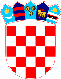 VUKOVARSKO SRIJEMSKA ŽUPANIJA OPĆINA TOVARNIK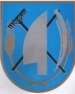  OPĆINSKI NAČELNIKKLASA:  022-05/20-02/06URBROJ: 2188/12-03/01-20-21Tovarnik, 15.5.2020. PREDMET: prijedlog odluke o zakupu  nekretnina u vlasništvu Općine Tovarnik PRAVNA OSNOVA: čl. 31. Statuta Općine Tovarnik ( Službeni vjesnik Vukovarsko-srijemske županije  4/13, 14/13, 1/18, 6/18, 3/20 ),   PREDLAGATELJ: načelnica Općine TovarnikIZVJESTITELJ: načelnica Općine Tovarnik NADLEŽNOST ZA DONOŠENJE: Općinsko vijećeTEKST PRIJEDLOGA:Na temelju članka  31. Statuta Općine Tovarnik ( „Službeni vjesnik“  Vukovarsko-srijemske županije br. 4/13, 14/ 13  ), Općinsko vijeće Općine Tovarnik , na svojoj 26. sjednici održanoj  22.5.2020. god.                   d o n o s i ODLUKU O DAVANJU U ZAKUP NEIZGRAĐENOG GRAĐEVINSKOG ZEMLJIŠTA U VLASNIŠTVU OPĆINE TOVARNIKČlanak 1.Ovom se Odlukom uređuju uvjeti i način davanja u zakup nekretnina  u vlasništvu Općine Tovarnik i to :Dio k.č. 2852 k.o. Tovarnik ( u naravi ograđeno zemljište 2.510,03 m2 , odnosno dio k.č. 2852  koji ne koriste trenutni zakupci na adresi lovačka bb ) K.č. 1374 k.o. Tovarnik ( u naravi neizgrađeno građevinsko zemljište površine 1330 m2 na adresi  Vrljevac 15 ) K.č. 1576 k.o. Tovarnik ( u naravi neizgrađeno građevinsko zemljište površine 661 m2 u ulici  Vlč. I. Burika  19 ) K.č. 2198 k.o. Tovarnik ( u naravi neizgrađeno građevinsko zemljište površine 461 m2  na adresi  Lj. Gaja 25b )K.č. 2199 k.o. Tovarnik ( u naravi neizgrađeno građevinsko zemljište površine 461 m2  na adresi  Lj. Gaja 25b  ) K.č. 2259 k.o. Tovarnik ( u naravi neizgrađeno građevinsko zemljište površine  677 m2 na adresi M. Gupca 75 ) Navedene katastarske čestice  daju se u zakup svaka pojedinačno osim k.č. 2198  i 2199 koje su susjedne, tvore jednu cjelinu i zbog toga se stavljaju na natječaj kao jedna cjelina. Navedene katastarske čestice mogu se koristiti za poslovnu/poljoprivrednu djelatnost ili za osobne potrebe zakupnika a na istima je dozvoljeno postavljanje isključivo montažnih građevina.  Članak 2.Općina Tovarnik će putem javnoga natječaja dati u zakup  nekretnine iz članka 1. ove Odluke na period od 10 godina od dana potpisivanja Ugovora o zakupu. Članak 3.Početna cijena na natječaju za zakup  nekretnina iz članka 1. ove Odluke  iznosi 500 kn godišnje Kriterij za utvrđivanje najpovoljnije ponude je najviša ponuđena cijena. Ukoliko su pristigle dvije ponude za zakup  nekretnine s istom ponuđenom najvišom cijenom, prednost ima ona koja je ranije  zaprimljena u Općini Tovarnik. Članak 4.Utvrđuje se pravo prvenstva  za vlasnike ili posjednike čestica koje graniče sa  česticama  iz članka 1. ove Odluke - uz uvjet da prihvate najvišu ponuđenu cijenu. Ukoliko više vlasnika odnosno posjednika čestica koje graniče s česticama iz članka 1. ove Odluke podnesu ponudu za zakup  istih čestica, prednost ima ona ponuda koja je ranije zaprimljena u Općini Tovarnik. Članak 5.Javni natječaj za zakup nekretnina  iz članka 1. ove Odluke te donošenje Odluke o odabiru najpovoljnijeg ponuditelja provest će se po Odluci o raspolaganju i upravljanju nekretninama u vlasništvu Općine Tovarnik ( Službeni vjesnik Vukovarsko-srijemske županije br. 10/15 ) NAČELNICA OPĆINE TOVARNIK                                                                                                                                  Ruža V. Šijaković, oec. 